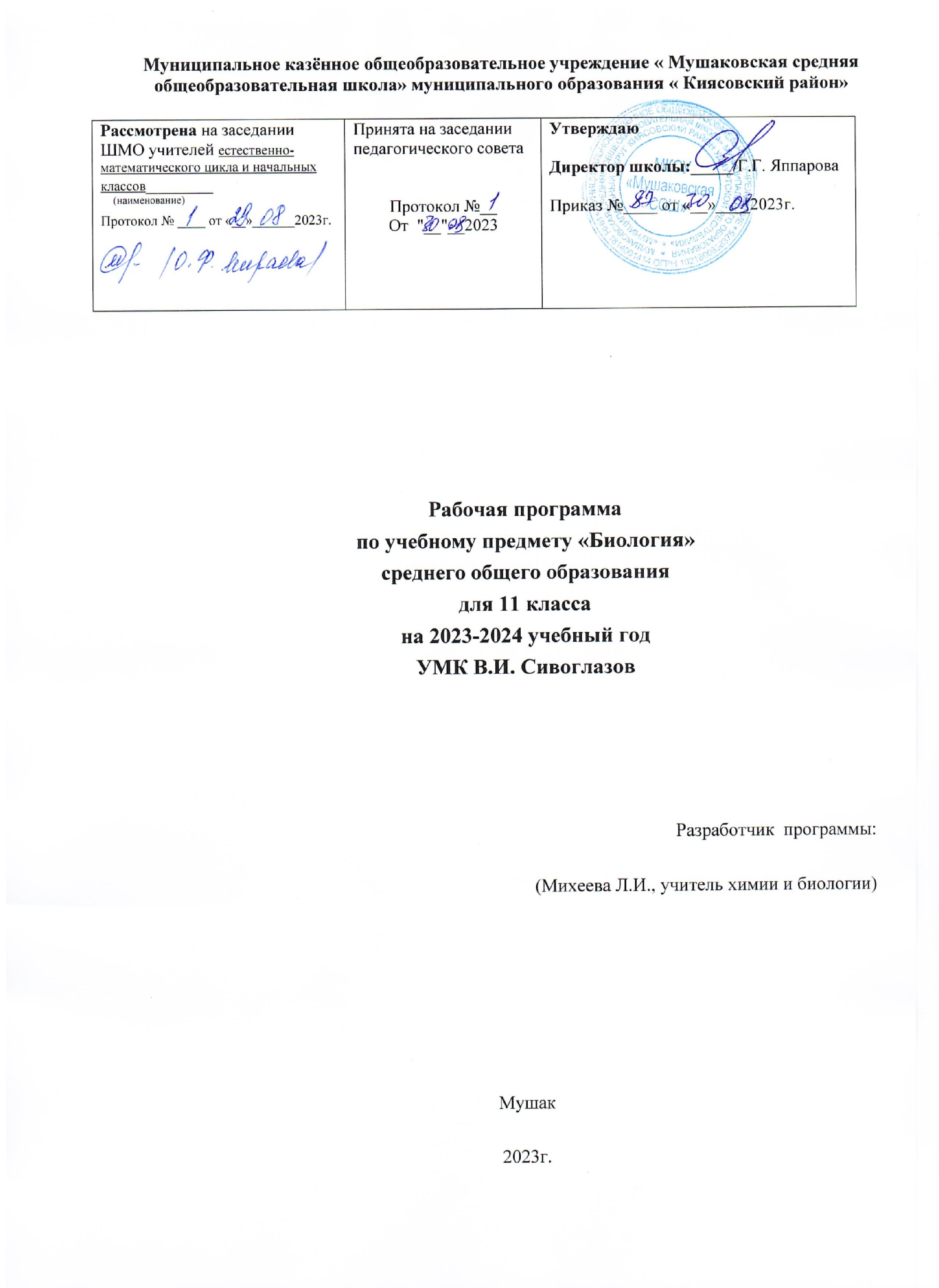 Пояснительная записка Рабочая программа по биологии для 11 класса составлена: на основе Федерального закона "Об образовании в Российской Федерации", в соответствии с Федеральным государственного образовательным стандартом основного общего образования, на основе Основной образовательной программы основного общего образования МКОУ «Мушаковская СОШ», с учетом Положения о рабочей программе МКОУ «Мушаковская СОШ», с учетом Рабочей программы воспитания МКОУ «Мушаковская СОШ».      Рабочая программа составлена на основе Примерной программы общеобразовательных учреждений  биологии 10-11 классы,  к учебному комплексу для 10-11 классов (авторы Агафонова И.Б. Биология. Общая биология. Базовый и углубленный уровни.11 кл.:учебник /И.Б. Агафонова, В.И. Сивоглазов. – 4-е изд.,стереотип. – М.:Дрофа,2014. – 208 с. .).      УМК :   Агафонова И.Б. Биология. Общая биология. Базовый и углубленный уровни.11 кл.:учебник /И.Б. Агафонова, В.И. Сивоглазов. – 4-е изд.,стереотип. – М.:Дрофа,2014. – 208 с. .).ЦЕЛИ ИЗУЧЕНИЯ УЧЕБНОГО ПРЕДМЕТА «БИОЛОГИЯ»Целями изучения биологии на уровне основного общего образования являются:—  формирование системы знаний о признаках и процессах жизнедеятельности биологических систем разного уровня организации;—  формирование системы знаний об особенностях строения, жизнедеятельности организма человека, условиях сохранения его здоровья;—  формирование умений применять методы биологической науки для изучения биологических систем, в том числе и организма человека;—  формирование умений использовать информацию о современных достижениях в области биологии для объяснения процессов и явлений живой природы и жизнедеятельности собственного организма;—  формирование умений объяснять роль биологии в практической деятельности людей, значение биологического разнообразия для сохранения биосферы, последствия деятельности человека в природе;—  формирование экологической культуры в целях сохранения собственного здоровья и охраны окружающей среды.Достижение целей обеспечивается решением следующих ЗАДАЧ:—  приобретение знаний обучающимися о живой природе, закономерностях строения,
жизнедеятельности и средообразующей роли организмов; человеке как биосоциальном существе; о роли биологической науки в практической деятельности людей;—  овладение умениями проводить исследования с использованием биологического оборудования и наблюдения за состоянием собственного организма;—  освоение приёмов работы с биологической информацией, в том числе о современных достижениях в области биологии, её анализ и критическое оценивание;—  воспитание биологически и экологически грамотной личности, готовой к сохранению собственного здоровья и охраны окружающей среды.ПЛАНИРУЕМЫЕ РЕЗУЛЬТАТЫ ОСВОЕНИЯ УЧЕБНОГО ПРЕДМЕТАВ соответствии с требованиями ФГОС изучение биологии в 11 классе даёт возможность обучающимся достичь следующих результатов: Личностные: 1) сформированность мировоззрения, соответствующего современному уровню развития науки; критичность мышления, умение распознавать логически некорректные высказывания, отличать гипотезу от факта; 2) готовность и способность вести диалог с другими людьми, достигать в нём взаимопонимания, находить общие цели и сотрудничать для их достижения; 3) навыки сотрудничества со сверстниками, детьми младшего возраста, взрослыми в образовательной, общественно полезной, учебно-исследовательской, проектной и других видах деятельности; 4) владение языковыми средствами — умение ясно, логично и точно излагать свою точку зрения, использовать адекватные языковые средства; 5) владение навыками познавательной рефлексии как осознания совершаемых действий и мыслительных процессов, их результатов и оснований, границ своего знания и незнания, новых познавательных задач и средств их достижения;6) готовность и способность к образованию, в том числе самообразованию, на протяжении всей жизни; сознательное отношение к непрерывному образованию как условию успешной профессиональной и общественной деятельности; 7) осознанный выбор будущей профессии и возможностей реализации собственных жизненных планов; отношение к профессиональной деятельности как возможности участия в решении личных, общественных, государственных, общенациональных проблем;8) экологическая культура, бережное отношения к родной земле, природным богатствам России и мира; понимание влияния социально-экономических процессов на состояние природной и социальной среды, ответственность за состояние природных ресурсов; умения и навыки разумного природопользования, нетерпимое отношение к действиям, приносящим вред экологии; приобретение опыта эколого-направленной деятельности;Метапредметные: 1) умение самостоятельно определять цели деятельности и составлять планы деятельности; самостоятельно осуществлять, контролировать и корректировать деятельность; использовать все возможные ресурсы для достижения поставленных целей и реализации планов деятельности; выбирать успешные стратегии в различных ситуациях; 2) умение продуктивно общаться и взаимодействовать в процессе совместной деятельности, учитывать позиции других участников деятельности, эффективно разрешать конфликты; 3) владение навыками познавательной, учебно-исследовательской и проектной деятельности, навыками разрешения проблем; способность и готовность к самостоятельному поиску методов решения практических задач, применению различных методов познания; 4) готовность и способность к самостоятельной информационно-познавательной деятельности, включая умение ориентироваться в различных источниках информации, критически оценивать и интерпретировать информацию, получаемую из различных источников; 5) умение использовать средства информационных и коммуникационных технологий (далее — ИКТ) в решении когнитивных, коммуникативных и организационных задач с соблюдением требований эргономики, техники безопасности, гигиены, ресурсосбережения, правовых и этических норм, норм информационной безопасности. Метапредметными результатами освоения курса является формирование универсальных учебных действий (УУД). Регулятивные УУД: - самостоятельно обнаруживать и формулировать учебную проблему, определять цель УД; - выдвигать версии решения проблемы, осознавать (и интерпретировать в случае необходимости) конечный результат, выбирать средства достижения цели из предложенных, а также искать их самостоятельно; - составлять (индивидуально или в группе) план решения проблемы (выполнения проекта); - работая по плану, сверять свои действия с целью и, при необходимости, исправлять ошибки самостоятельно (в том числе и корректировать план); - в диалоге с учителем совершенствовать самостоятельно выбранные критерии оценки. Познавательные УУД: - проводить наблюдение и эксперимент под руководством учителя; - осуществлять расширенный поиск информации с использованием ресурсов библиотек и Интернета; - создавать и преобразовывать модели и схемы для решения задач; - осуществлять выбор наиболее эффективных способов решения задач в зависимости от конкретных условий; - анализировать, сравнивать, классифицировать и обобщать факты и явления; - давать определения понятиям. Коммуникативные УУД: - самостоятельно организовывать учебное взаимодействие в группе (определять общие цели, договариваться друг с другом и т.д.; - в дискуссии уметь выдвинуть аргументы и контраргументы; - учиться критично относиться к своему мнению, с достоинством признавать ошибочность своего мнения и корректировать его; - понимая позицию другого, различать в его речи: мнение (точку зрения), доказательство (аргументы), факты (гипотезы, аксиомы, теории); - уметь взглянуть на ситуацию с иной позиции и договариваться с людьми иных позиций.Предметные результаты: 	В результате изучения учебного предмета «Биология» на уровне среднего общего образования:	Ученик на базовом уровне научится:–раскрывать на примерах роль биологии в формировании современной научной картины мира и в практической деятельности людей;–понимать и описывать взаимосвязь между естественными науками: биологией, физикой, химией; устанавливать взаимосвязь природных явлений;–понимать смысл, различать и описывать системную связь между основополагающими биологическими понятиями: клетка, организм,–использовать основные методы научного познания в учебных биологических исследованиях, проводить эксперименты по изучению биологических объектов и явлений, объяснять результаты экспериментов, анализировать их, формулировать выводы;- формулировать гипотезы на основании предложенной биологической информации и предлагать варианты проверки гипотез; –сравнивать биологические объекты между собой по заданным критериям, делать выводы и умозаключения на основе сравнения;- обосновывать единство живой и неживой природы, родство живых организмов, взаимосвязи организмов и окружающей среды на основе биологических теорий;- приводить примеры веществ основных групп органических соединений клетки (белков, жиров, углеводов, нуклеиновых кислот);- распознавать клетки (прокариот и эукариот, растений и животных) по описанию, на схематических изображениях; устанавливать связь строения и функций компонентов клетки, обосновывать многообразие клеток;- распознавать популяцию и биологический вид по основным признакам;- описывать фенотип многоклеточных растений и животных по морфологическому критерию;- объяснять многообразие организмов, применяя эволюционную теорию;- классифицировать биологические объекты на основании одного или нескольких существенных признаков (типы питания, способы дыхания и размножения, особенности развития);- объяснять причины наследственных заболеваний;- выявлять изменчивость у организмов; объяснять проявление видов изменчивости, используя закономерности изменчивости; сравнивать наследственную и ненаследственную изменчивость;- выявлять морфологические, физиологические, поведенческие адаптации организмов к среде обитания и действию экологических факторов;- составлять схемы переноса веществ и энергии в экосистеме (цепи питания);- приводить доказательства необходимости сохранения биоразнообразия для устойчивого развития и охраны окружающей среды;- оценивать достоверность биологической информации, полученной из разных источников, выделять необходимую информацию для использования ее в учебной деятельности и решении практических задач;- представлять биологическую информацию в виде текста, таблицы, графика, диаграммы и делать выводы на основании представленных данных;- оценивать роль достижений генетики, селекции, биотехнологии в практической деятельности человека и в собственной жизни;- объяснять негативное влияние веществ (алкоголя, никотина, наркотических веществ) на зародышевое развитие человека;- объяснять последствия влияния мутагенов;- объяснять возможные причины наследственных заболеваний.	Ученик на базовом уровне получит возможность научиться: –давать научное объяснение биологическим фактам, процессам, явлениям, закономерностям, используя биологические теории (клеточную, эволюционную), учение о биосфере, законы наследственности, закономерности изменчивости;–характеризовать современные направления в развитии биологии; описывать их возможное использование в практической деятельности;–сравнивать способы деления клетки (митоз и мейоз);–решать задачи на построение фрагмента второй цепи ДНК по предложенному фрагменту первой, иРНК (мРНК) по участку ДНК;–решать задачи на определение количества хромосом в соматических и половых клетках, а также в клетках перед началом деления (мейоза или митоза) и по его окончании (для многоклеточных организмов);–решать генетические задачи на моногибридное скрещивание, составлять схемы моногибридного скрещивания, применяя законы наследственности и используя биологическую терминологию и символику;–устанавливать тип наследования и характер проявления признака по заданной схеме родословной, применяя законы наследственности;- оценивать результаты взаимодействия человека и окружающей среды, прогнозировать возможные последствия деятельности человека для существования отдельных биологических объектов и целых природных сообществ.Планируемые воспитательные результатыПланируемые результаты воспитания нацелены на перспективу развития и становления личности обучающегося. Результаты достижения цели, решения задач воспитания даны в форме целевых ориентиров. Целевые ориентиры результатов воспитания на уровне среднего общего образованияСОДЕРЖАНИЕ КУРСАРаздел 1. ВИД (33 часа)Тема 1.1 История эволюционных идей (7 часов)	Развитие биологии в додарвиновский период. Работа К. Линнея (2 ч.)	Эволюция и эволюционное учение. История эволюционных идей. Креационизм и трансформизм. Систематика как наука. Значение работ К. Линнея по систематике растений и животных. Бинарная номенклатура.	Демонстрация. Портреты и биографии ученых, внесших вклад в развитие эволюционных идей. 	Эволюционная теория Ж.Б. Ламарка (1 ч.)Учение о градации живых организмов и понятие «лестница существ». Теория катастроф Кювье. Законы Ламарка (упражнение и неупражнение органов и наследование благоприобретенных признаков). Представления Ламарка об изменчивости. Значение теории Ламарка.Демонстрация. Жизнь и деятельность Ж. Б. Ламарка. 	Предпосылки возникновения учения Ч. Дарвина (1 ч.)Предпосылки возникновения учения Ч. Дарвина: достижения в области естественных и социально-экономических наук (космогоническая теория Канта—Лапласа, достижения в области химии, закон единства организма и среды Рулье—Сеченова, принцип корреляции Кювье, работы К. Бэра, работы Ч. Лайеля, работы А. Смита и Т. Мальтуса). 	Эволюционная теория Ч. Дарвина (3 ч.)	Экспедиционный материал Ч. Дарвина. Учение Дарвина об изменчивости. Учение Дарвина об искусственном отборе. Всеобщая индивидуальная изменчивость и избыточная численность потомства. Борьба за существование и естественный отбор. Виды борьбы за существование. Предпосылки борьбы за существование и естественного отбора. Значение теории Дарвина. Понятие о синтетической теории эволюции. 	Демонстрация. Биография Ч. Дарвина. Маршрут и конкретные находки Ч. Дарвина во время путешествия на корабле «Бигль».Тема 1.2. Современное эволюционное учение (12 часов)	Вид: критерии и структура (2 ч.)	Вид как генетически изолированная система; репродуктивная изоляция и ее механизмы. Критерии вида: морфологический, физиологический, биохимический, генетический, экологический, географический.	Демонстрация. Гербарии и другие коллекционные материалы, иллюстрирующие морфологический критерий вида. 	Лабораторные и практические работы: 	Л.Р. № 1 «Изучение изменчивости и критериев вида, описание видов по морфологическому критерию».	Популяция как структурная единица вида (1 ч.)	Популяционная структура вида; экологические и генетические характеристики популяций. Демографические показатели и структура популяции.	Популяция как единица эволюции (1 ч.)	Популяция — элементарная эволюционная единица. Элементарный эволюционный материал и элементарное эволюционное явление.	Факторы эволюции (1 ч.)	Элементарные эволюционные факторы (мутационный процесс, изоляция, популяционные волны, дрейф генов, естественный отбор). Формы естественного отбора (стабилизирующий, движущий, дизруптивный). Виды изменчивости. Резерв изменчивости. 	Демонстрация. Живые растения и животные, гербарии и коллекции, показывающие индивидуальную изменчивость. 	Лабораторные и практические работы:	Л.Р. № 4 «Изучение изменчивости у особей одного вида».	Естественный отбор – главная движущая сила эволюции (1 ч.)	Формы естественного отбора (стабилизирующий, движущий, дизруптивный).	Адаптация организма к условиям обитания как результат действия естественного отбора (1 ч.).	Приспособительные особенности строения, окраски тела и поведения животных. Поведенческие адаптации. Биохимические адаптации. Физиологические адаптации. Относительная целесообразность адаптаций. 	Демонстрация. Иллюстрации и живые растения и животные, гербарии и коллекции, показывающие морфологические адаптации.	Видообразование как результат эволюции (1 ч.)	Пути (способы) и скорость видообразования; географическое и экологическое видообразование. Географическая и экологическая изоляция. 	Демонстрация. Схемы, иллюстрирующие процесс географического видообразования; живые растения и животные, гербарии и коллекции, показывающие результаты приспособленности организмов к среде обитания и результаты видообразования.	Сохранение многообразия видов как основа устойчивого развития биосферы (1 ч.)	Биологический прогресс и биологический регресс. Причины вымирания видов. Биологическое разнообразие.	Доказательства эволюции органического мира (1 ч.)	Цитологические и молекулярно-биологические (молекулярно-генетические), сравнительно-анатомические (сравнительно-морфологические), палеонтологические, эмбриологические и биогеографические доказательства эволюции. 	Демонстрация. Иллюстрации, демонстрирующие сходство ранних этапов эмбрионального развития позвоночных, муляжи и другие наглядные материалы, иллюстрирующие аналогичные и гомологичные органы, рудименты и атавизмы.	Контрольная работа № 1 по теме «Эволюционное учение» (1 час).Тема 1.3.  Происхождение и развитие жизни на Земле (7 часов)	Развитие представлений о происхождении жизни на Земле (1 ч.)	Концепции абиогенеза и биогенеза. Опыты Ф. Реди, Л. Спаланцани и М. М. Тереховского, опыт Л. Пастера. Гипотезы стационарного состояния и панспермии. 	Демонстрация. Схемы опытов Ф. Реди, Л. Спаланцани и Л. Пастера.	Современные представления о возникновении жизни (1 ч.)	Органический мир как результат эволюции. Возникновение и развитие жизни на Земле. Химический, предбиологический (теория академика А. И. Опарина) и биологический этапы развития живой материи. Теория биопоэза. 	Демонстрация. Схемы возникновения мембранных структур и одноклеточных эукариот.	Лабораторные и практические работы:	П.Р. № 1 «Анализ и оценка различных гипотез происхождения жизни».	Развитие жизни на земле (4 ч.)		Развитие жизни на Земле в архейскую и протерозойскую эры. Первые следы жизни на Земле. Появление всех современных типов беспозвоночных животных. Первые хордовые. Развитие водных растений. 	Развитие жизни на Земле в палеозойскую эру. Появление и эволюция сухопутных растений. Папоротники, семенные папоротники, голосеменные растения. Возникновение позвоночных: рыбы, земноводные, пресмыкающиеся.	Развитие жизни на Земле в мезозойскую и кайнозойскую эры. Появление и распространение покрытосеменных растений. Возникновение птиц и млекопитающих. Появление и развитие приматов. Появление человека. 	Демонстрация. Репродукции картин З. Буриана, отражающих фауну и флору различных эр и периодов; схемы развития царств живой природы; окаменелости, отпечатки растений в древних породах. Модели скелетов человека и позвоночных животных.             Обобщение по теме «Происхождение и развитие жизни на Земле»(1 ч.)Тема 1.4.  Происхождение человека (7 часов)Гипотезы происхождения человека (1 ч.)Антропогенез и его движущие силы. Представления о происхождении человека в разные периоды истории науки.	Лабораторные и практические работы:	П.Р. № 2 «Анализ и оценка различных гипотез происхождения человека».Положение человека в системе животного мира (1 ч.)Происхождение человека. Место человека в живой природе. Систематическое положение вида Homo sapiens в системе животного мира. Признаки и свойства человека, позволяющие отнести его к различным систематическим группам царства животныхЭволюция человека (2 ч.)Стадии эволюции человека: приматы — предки человека, австралопитек, человек умелый, древнейший человек, древний человек, первые современные люди.Человеческие расы (1 ч.)Популяционная структура вида Homo sapiens; человеческие расы; расообразование; единство происхождения рас. Приспособительное значение расовых признаков. Видовое единство человечества.Обобщение по теме «Происхождение человека» (1 ч.)Контрольная работа № 2 по темам «Происхождение жизни на Земле. Происхождение человека» (1 ч.)Раздел 2.   ЭКОСИСТЕМА  (35 часа)Тема 2.1 Экологические факторы (10 часов)	Организм и среда. Экологические факторы. (4 ч.)	Организм и среда. Факторы среды обитания. Классификация экологических факторов. Влияние факторов среды на организм. Пределы выносливости. Зона оптимума, зона угнетения. Ограничивающий фактор. Закон минимума Либиха. Экологическая ниша. 	Демонстрация. Наглядные материалы, демонстрирующие влияние факторов среды на организм. 	Абиотические факторы среды (3 ч.)	Факторы среды обитания и приспособления к ним живых организмов. Абиотические факторы среды. Роль температуры, освещенности, влажности и других факторов в жизнедеятельности сообществ и организмов. 	Биотические факторы среды (2 ч.)	Биотические факторы среды. Формы взаимоотношений между организмами. Позитивные отношения — симбиоз: мутуализм, кооперация, комменсализм. Антибиотические отношения: хищничество, паразитизм, конкуренция. Нейтральные отношения — нейтрализм. 		Демонстрация. Примеры симбиоза представителей различных царств живой природы. 	Обобщение по теме «Экологические факторы» (1 ч.)Тема 2.2 Структура экосистем (8 часов) 	Структура экосистем (2 ч.)Естественные сообщества живых организмов. Биогеоценозы. Компоненты биогеоценозов: продуценты, консументы, редуценты. Биоценозы: видовое разнообразие, плотность популяций, биомасса.         Пищевые связи. Круговорот веществ и поток энергии в экосистемах (1 ч.)	Цепи и сети питания. Трофические уровни. Экологические пирамиды: чисел, биомассы, энергии. Круговорот веществ и энергии в экосистемах. 	Демонстрация. Схемы, иллюстрирующие пищевые цепи и сети, экологические пирамиды и круговорот веществ и поток энергии в экосистемах.Лабораторные и практические работы:	П.Р. № 3  «Составление схем передачи вещества и энергии в экосистеме». 	Причины устойчивости и смены экосистем (1 ч.)	Изменение сообществ. Смена экосистем. Динамическое равновесие.	Экскурсии:  Естественные (природные) экосистемы (лес, луг, водоем и т. д.) своей местности.	Влияние человека на экосистемы (2 ч.)	Экологические нарушения. Агроценозы. 	Экскурсии: 	Искусственные экосистемы (парк, сквер, сад, поле и т. д.) своей местности. 	Обобщение по теме «Структура экосистем» (1 ч.)	Контрольная  работа №3 по темам «Экологические факторы. Структура экосистем» (1 ч.)  Тема 2.3 Биосфера – глобальная экосистема (3 часа)	Биосфера – глобальная экосистема (2 ч.)	Биосфера — живая оболочка планеты. Структура биосферы. Компоненты биосферы: живое вещество, видовой состав, разнообразие и вклад в биомассу; биокосное и косное вещество биосферы (В. И. Вернадский). Круговорот веществ в природе. Границы биосферы. 		Демонстрация. Схемы, иллюстрирующие структуру и границы биосферы. 	Роль живых организмов в биосфере (1 ч.)	Роль живого вещества в биосфере. Круговорот воды и углерода в биосфере. Тема 2.4 Биосфера и человек (14 часов)Биосфера и человек (1 ч.)Прямое и косвенное влияние человека на биосферу. Природные ресурсы и их использование. Антропогенные факторы воздействия на биоценозы (роль человека в природе); последствия хозяйственной деятельности человека. Ноосфера. 	Основные экологические проблемы современности (6 ч.)Антропогенное влияние на атмосферу и гидросферу. Эрозия почвы. Природные ресурсы и их использование. Лабораторные и практические работы:П.Р. № 4  «Анализ и оценка последствий деятельности человека в экосистемах».	Пути решения экологических проблем (4 ч.)	Проблемы рационального природопользования, охраны природы: защита от загрязнений, сохранение эталонов и памятников природы, обеспечение природными ресурсами населения планеты. Основы рационального природопользования. 	Демонстрация. Карты заповедных территорий нашей страны. 	Лабораторные и практические работы:	П.Р. № 5 «Анализ и оценка глобальных экологических проблем и путей их решения». 	Обобщение по теме  «Биосфера» (1 час).	Итоговая контрольная работа (1 час)		Тематическое планированиес учетом  рабочей  программы воспитания МКОУ «Мушаковская СОШ»Тематическое планированиеКонтрольно-измерительные материалы (КИМ)Богданова Н.А,. Контрольно-измерительные материалы. Биология. 11 класс. – М.: ВАКО, 2010              Система контрольных работ, лабораторных и практических работ                                              Материально-техническое обеспечениеУчебник: Биология 11 класс.Агафонова И.Б. Сивоглазов В. И., М.:Дрофа 2014.Список литературы для учителя: Лернер Г.И. Человек. Анатомия, физиология, гигиена. Поурочные тесты и задания. - М. Акварель, 1998. Чередникова Г.В.Поурочные планы.Биология.11 класс.Волгоград,изд-во "Учитель",2009 гИнтернет-ресурсы: www.bio.1september.ru www.bio.nature.ru Средства обучения: 1. Компьютер 2. Проектор 3. Таблицы по анатомии 4. Дидактические карточкиНаправленияХарактеристики (показатели)1.ГражданскоеОсознанно выражающий свою российскую гражданскую идентичность в поликультурном и многоконфессиональном российском обществе, современном мировом сообществе.Сознающий свое единство с народом России как источником власти и субъектом тысячелетней российской государственности, с Российским государством, ответственность за развитие страны, российской государственности в настоящем и будущем.Проявляющий готовность к защите Родины, способный аргументированно отстаивать суверенитет и достоинство народа России и Российского государства, сохранять и защищать историческую правду о Российском государстве в прошлом и в современности.Ориентированный на активное гражданское участие на основе уважения закона и правопорядка, прав и свобод сограждан, уважения к историческому и культурному наследию России.Осознанно и деятельно выражающий неприятие любой дискриминации в обществе по социальным, национальным, расовым, религиозным признакам, проявлений экстремизма, терроризма, коррупции, антигосударственной деятельности.Обладающий опытом гражданской социально значимой деятельности (школьном самоуправлении, добровольчестве, экологических, природоохранных, военно-патриотических и др. объединениях, акциях, программах).2.ПатриотическоеВыражающий свою этнокультурную идентичность, демонстрирующий приверженность к родной культуре на основе любви к своему народу, знания его истории и культуры. Сознающий себя патриотом своего народа и народа России в целом, деятельно выражающий чувство причастности к многонациональному народу России, к Российскому Отечеству, свою общероссийскую культурную идентичность.Проявляющий деятельное ценностное отношение к историческому и культурному наследию своего и других народов России, к национальным символам, праздникам, памятникам, традициям народов, проживающих в родной стране – России.Проявляющий уважение к соотечественникам, проживающим за рубежом, поддерживающий их права, защиту их интересов в сохранении общероссийской культурной идентичности.3.Духовно-нравственноеПроявляющий приверженность традиционным духовно-нравственным ценностям, культуре народов России (с учетом мировоззренческого, национального, религиозного самоопределения семьи, личного самоопределения).Действующий и оценивающий свое поведение и поступки, поведение и поступки других людей с позиций традиционных российских духовно-нравственных, социокультурных ценностей и норм с учетом осознания последствий поступков.Сознающий и деятельно выражающий понимание ценности каждой человеческой личности, свободы мировоззренческого выбора, самоопределения, отношения к религии и религиозной принадлежности человека.Демонстрирующий уважение к представителям различных этнокультурных групп, традиционных религий народов России, национальному достоинству, религиозным убеждениям с учетом соблюдения конституционных прав и свобод всех граждан.Понимающий и деятельно выражающий ценность межрелигиозного, межнационального согласия людей, граждан, народов в России.Способный вести диалог с людьми разных национальностей, религиозной принадлежности, достигать в нем взаимопонимания, находить общие цели и сотрудничать для их достижения.Ориентированный на создание устойчивой многодетной семьи на основе российских традиционных семейных ценностей, понимании брака как союза мужчины и женщины для создания семьи, рождения и воспитания в ней детей, неприятия насилия в семье, ухода от родительской ответственности.Обладающий сформированными представлениями о роли русского и родного языков, литературы в жизни человека, народа, общества, Российского государства, их значении в духовно-нравственной культуре народа России, мировой культуре.Демонстрирующий устойчивый интерес к чтению как средству познания отечественной и мировой культуры.ЭстетическоеЗнающий и уважающий художественное творчество своего народа, других народов, понимающий его значение в культуре. Критически оценивающий и деятельно проявляющий понимание эмоционального воздействия искусства, его влияния на душевное состояние и поведение людей.Сознающий и деятельно проявляющий понимание художественной культуры как средства коммуникации и самовыражения в современном обществе, значение нравственных норм, ценностей, традиций в искусстве.Ориентированный на осознанное самовыражение в разных видах искусства, художественном творчестве с учетом российских традиционных духовных и нравственных ценностей, на эстетическое обустройство собственного быта.Выражающий понимание ценности отечественного и мирового художественного наследия, роли народных традиций и народного творчества в искусстве.4.Физическое Понимающий и выражающий в практической деятельности ценность жизни, здоровья и безопасности, значение личных усилий в сохранении и укреплении своего здоровья, здоровья других людей.Выражающий на практике установку на здоровый образ жизни (здоровое питание, соблюдение гигиены, режим занятий и отдыха, физическая активность), стремление к физическому самосовершенствованию, соблюдающий и пропагандирующий безопасный и здоровый образ жизни.Проявляющий сознательное и обоснованное неприятие вредных для физического и психического здоровья привычек, поведения (употребление алкоголя, наркотиков, курение, игровая и иные зависимости, деструктивное поведение в обществе и цифровой среде).Соблюдающий правила личной и общественной безопасности, в том числе безопасного поведения в информационной среде.Развивающий свои способности адаптироваться к стрессовым ситуациям в общении, в разных коллективах, к меняющимся социальным, информационным и природным условиям.Демонстрирующий навыки рефлексии своего физического и психологического состояния, состояния окружающих людей с точки зрения безопасности, сознательного управления своим эмоциональным состоянием, готовность и умения оказывать первую помощь себе и другим людям.5.ТрудовоеУважающий труд, результаты труда, трудовую собственность, материальные ресурсы и средства свои и других людей, трудовые и профессиональные достижения своих земляков, их социально значимый вклад в развитие своего поселения, края, страны.Проявляющий сформированные навыки трудолюбия, готовность к честному труду.Участвующий практически в социально значимой трудовой деятельности разного вида в семье, школе, своей местности, в том числе оплачиваемом труде в каникулярные периоды, с учетом соблюдения норм трудового законодательства.Способный к творческой созидательной социально значимой трудовой деятельности в различных социально-трудовых ролях, в том числе предпринимательской деятельности в условиях самозанятости или наемного труда.Ориентированный на осознанный выбор сферы трудовой, профессиональной деятельности в российском обществе с учетом личных жизненных планов, потребностей своей семьи, общества.Выражающий осознанную готовность получения профессионального образования, к непрерывному образованию в течение жизни как условию успешной профессиональной и общественной деятельности.Понимающий специфику трудовой деятельности, регулирования трудовых отношений, самообразования и профессиональной самоподготовки в информационном высокотехнологическом обществе, готовый учиться и трудиться в современном обществе.6.ЭкологическоеВыражающий и демонстрирующий сформированность экологической культуры на основе понимания влияния социально-экономических процессов на окружающую природную среду.Применяющий знания социальных и естественных наук для решения задач по охране окружающей среды.Выражающий деятельное неприятие действий, приносящих вред природе, окружающей среде.Знающий и применяющий умения разумного, бережливого природопользования в быту, в общественном пространстве.Имеющий и развивающий опыт экологически направленной, природоохранной, ресурсосберегающей деятельности, участвующий в его приобретении другими людьми.7.Познавательное Деятельно выражающий познавательные интересы в разных предметных областях с учетом своих способностей, достижений.Обладающий представлением о научной картине мира с учетом современных достижений науки и техники, достоверной научной информации, открытиях мировой и отечественной науки.Выражающий навыки аргументированной критики антинаучных представлений, идей, концепций, навыки критического мышления.Сознающий и аргументированно выражающий понимание значения науки, научных достижений в жизни российского общества, в обеспечении его безопасности, в гуманитарном, социально-экономическом развитии России в современном мире.Развивающий и применяющий навыки наблюдений, накопления и систематизации фактов, осмысления опыта в естественнонаучной и гуманитарной областях познания, исследовательской деятельности.РазделКоличество часовМодуль воспитательной программы  «Школьный урок»Основные направления воспитательной деятельностиРаздел 1. Вид 33чДень знаний1,2Раздел 3. Экосистемы 35ч Беседа «О братьях наших меньших»6,7Итого68 № УрокаРаздел. ТемаКоличество часов КонтрольКонтрольПрактические и лабораторные работыПрактические и лабораторные работыПримерное домашнее заданиеПримерное домашнее заданиеРаздел 1. Вид (33ч)Раздел 1. Вид (33ч)Раздел 1. Вид (33ч)Раздел 1. Вид (33ч)Раздел 1. Вид (33ч)Тема 1.1. История эволюционных идей (7 часов)Тема 1.1. История эволюционных идей (7 часов)Тема 1.1. История эволюционных идей (7 часов)Тема 1.1. История эволюционных идей (7 часов)Тема 1.1. История эволюционных идей (7 часов)1Развитие биологии в додарвиновский период.1Входной контрольВходной контроль2Значение работ К.Линнея.13Эволюционная теория Ж. Б. Ламарка.14Предпосылки возникновения учения Ч. Дарвина.15Эволюционная теория Ч. Дарвина.16Учение Ч. Дарвина о естественном отборе.17Учение Ч. Дарвина о искусственном  отборе.1Тема 1.2. Современное эволюционное учение (12часов)Тема 1.2. Современное эволюционное учение (12часов)Тема 1.2. Современное эволюционное учение (12часов)Тема 1.2. Современное эволюционное учение (12часов)Тема 1.2. Современное эволюционное учение (12часов)Тема 1.2. Современное эволюционное учение (12часов)Тема 1.2. Современное эволюционное учение (12часов)Тема 1.2. Современное эволюционное учение (12часов)Тема 1.2. Современное эволюционное учение (12часов)8Вид: критерии и структура.    Л.Р. № 1 «Изучение изменчивости и критериев вида, описание видов по морфологическому критерию».1119Вид: критерии и структура.    Л.Р. № 1 «Изучение изменчивости и критериев вида, описание видов по морфологическому критерию».11110Популяция – структурная единица вида. 111Популяция как единица эволюции. 112Синтетическая теория эволюции.113Факторы эволюции. Л.Р. №2 «Изучение изменчивости у особей одного вида».11114Естественный отбор – главная движущая сила эволюции.115Адаптации организмов к условиям обитания.116Видообразование как результат эволюции.117Сохранение многообразия видов как основа устойчивого развития биосферы.118Контрольная работа № 1 по теме «Эволюционное учение».11119Доказательства макроэволюции органического мира.11Тема 1.3. Происхождение и развитие жизни на Земле (7 часов)Тема 1.3. Происхождение и развитие жизни на Земле (7 часов)Тема 1.3. Происхождение и развитие жизни на Земле (7 часов)Тема 1.3. Происхождение и развитие жизни на Земле (7 часов)Тема 1.3. Происхождение и развитие жизни на Земле (7 часов)Тема 1.3. Происхождение и развитие жизни на Земле (7 часов)Тема 1.3. Происхождение и развитие жизни на Земле (7 часов)Тема 1.3. Происхождение и развитие жизни на Земле (7 часов)Тема 1.3. Происхождение и развитие жизни на Земле (7 часов)Тема 1.3. Происхождение и развитие жизни на Земле (7 часов)20Развитие представлений о возникновении жизни.1121Современные представления о возникновении жизни. П.Р. № 1 «Анализ и оценка различных гипотез происхождения жизни».111122Развитие жизни в архейскую и протерозойскую эры.1123Развитие жизни в палеозойскую эру.24Развитие жизни в мезозойскую эру.1125Развитие жизни в кайнозойскую эру.1126Обобщение по теме «Происхождение и развитие жизни на Земле».1Тема 1.4. Происхождение человека (7 часов)Тема 1.4. Происхождение человека (7 часов)Тема 1.4. Происхождение человека (7 часов)Тема 1.4. Происхождение человека (7 часов)Тема 1.4. Происхождение человека (7 часов)Тема 1.4. Происхождение человека (7 часов)Тема 1.4. Происхождение человека (7 часов)Тема 1.4. Происхождение человека (7 часов)Тема 1.4. Происхождение человека (7 часов)27Гипотезы происхождения человека.П.Р. № 2 «Анализ и оценка различных гипотез происхождения человека».11128Положение человека в системе животного мира.1   29Эволюция человека, основные этапы.1  30Эволюция человека.   31Расы человека. Происхождение человеческих рас.1   32Обобщение по теме «Происхождение человека».133Контрольная работа № 2 по темам «Происхождение жизни на Земле. Происхождение человека»111   34Обобщение Общие закономерности функций организмов1Раздел 3. Экосистемы (34 часа)Раздел 3. Экосистемы (34 часа)Раздел 3. Экосистемы (34 часа)Раздел 3. Экосистемы (34 часа)Раздел 3. Экосистемы (34 часа)Раздел 3. Экосистемы (34 часа)Раздел 3. Экосистемы (34 часа)Раздел 3. Экосистемы (34 часа)Раздел 3. Экосистемы (34 часа)Тема 2.1. Экологические факторы (10 часов)Тема 2.1. Экологические факторы (10 часов)Тема 2.1. Экологические факторы (10 часов)Тема 2.1. Экологические факторы (10 часов)Тема 2.1. Экологические факторы (10 часов)Тема 2.1. Экологические факторы (10 часов)Тема 2.1. Экологические факторы (10 часов)Тема 2.1. Экологические факторы (10 часов)Тема 2.1. Экологические факторы (10 часов)35Организм и среда. Предмет и задачи экологии.1 36Экологические факторы, их значение в жизни организмов.137Абиотические факторы среды.138Группы организмов по отношение к воде, свету.139Группы организмов по отношение к температуре.140Биотические факторы среды.141Взаимоотношения между организмами.142Антропогенные факторы среды.143Закономерности влияния экологических факторов на организмы.144Обобщение по теме «Экологические факторы».1Тема 2.2. Структура экосистем (8 часов)Тема 2.2. Структура экосистем (8 часов)Тема 2.2. Структура экосистем (8 часов)Тема 2.2. Структура экосистем (8 часов)Тема 2.2. Структура экосистем (8 часов)Тема 2.2. Структура экосистем (8 часов)Тема 2.2. Структура экосистем (8 часов)Тема 2.2. Структура экосистем (8 часов)Тема 2.2. Структура экосистем (8 часов)45Видовая и пространственная структура экосистем.146Пищевые связи. Круговорот веществ и превращение в экосистемах. П.Р. № 3   «Составление схем передачи вещества и энергии в экосистеме».11147Биоценозы и биогеоценозы.48Причины устойчивости и смены экосистем.149Влияние человека на экосистемы.150Искусственные сообщества - агроценозы. 151Обобщение по теме «Структура экосистем».152Контрольная  работа №3 по темам «Экологические факторы. Структура экосистем»  111Тема 2.3 Биосфера – глобальная экосистема (3 часа)Тема 2.3 Биосфера – глобальная экосистема (3 часа)Тема 2.3 Биосфера – глобальная экосистема (3 часа)Тема 2.3 Биосфера – глобальная экосистема (3 часа)Тема 2.3 Биосфера – глобальная экосистема (3 часа)Тема 2.3 Биосфера – глобальная экосистема (3 часа)Тема 2.3 Биосфера – глобальная экосистема (3 часа)Тема 2.3 Биосфера – глобальная экосистема (3 часа)Тема 2.3 Биосфера – глобальная экосистема (3 часа)53Биосфера – глобальная экосистема.154Роль живых организмов в биосфере. Биомасса Земли.155Биологический круговорот веществ.1Тема 2.4. Биосфера и человек (14 часов)Тема 2.4. Биосфера и человек (14 часов)Тема 2.4. Биосфера и человек (14 часов)Тема 2.4. Биосфера и человек (14 часов)Тема 2.4. Биосфера и человек (14 часов)Тема 2.4. Биосфера и человек (14 часов)Тема 2.4. Биосфера и человек (14 часов)Тема 2.4. Биосфера и человек (14 часов)Тема 2.4. Биосфера и человек (14 часов)56Биосфера и человек.157Глобальные экологические проблемы и пути их решения.1   58П.Р. №4  «Анализ и оценка последствий деятельности человека в экосистемах».11159Загрязнение воздуха. Причины загрязнения воздуха и их последствия.160Загрязнение пресных вод и Мирового океана.161Загрязнение и истощение почвы. Антропогенные изменения почвы; эрозия, формирование провально-терриконового типа местности.162Влияние человека на растительный и животный мир (сокращение видового разнообразия животных, разрушение сетей питания и биоценозов).163Радиоактивное загрязнение.164Пути решения экологических проблем.               165П.Р. № 5 «Анализ и оценка глобальных экологических проблем и путей их решения».11166Охрана природы и рациональное использование природных ресурсов.167Красная книга России и Республики Удмуртия.168Заповедники, заказники и особо охраняемые объекты России. Итоговая контрольная работа111ПредметМесяцРаботыРаботыПредметМесяцконтрольныелабораторные (или практические)БиологиясентябрьВходная контрольная работаЛ.Р. № 1 «Изучение изменчивости и критериев вида, описание видов по морфологическому критерию».октябрьКонтрольная работа № 1 по теме «Эволюционное учение».Л.Р. №2 «Изучение изменчивости у особей одного вида».ноябрьдекабрьКонтрольная работа № 2 по темам «Происхождение жизни на Земле. Происхождение человека»П.Р. № 2 «Анализ и оценка различных гипотез происхождения человека».январьфевральП.Р. № 3   «Составление схем передачи вещества и энергии в экосистеме».мартКонтрольная  работа №3 по темам «Экологические факторы. Структура экосистем»  апрель П.Р. №4  «Анализ и оценка последствий деятельности человека в экосистемах».П.Р. № 5 «Анализ и оценка глобальных экологических проблем и путей их решения».майИтоговая контрольная работа по биологии